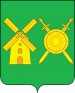                     АдминистрацияВолодарского муниципального района              Нижегородской областиМУНИЦИПАЛЬНОЕ БЮДЖЕТНОЕОБЩЕОБРАЗОВАТЕЛЬНОЕ    УЧРЕЖДЕНИЕ            СРЕДНЯЯ  ШКОЛА№9            « ___»________2021г.             №_______________	            606083 Нижегородская обл.   Володарский муниципальный  район     с.п. Мулино, ул. Новая, дом 23                    тел./факс 8-(8313) 7-93-42  Управление образования администрацииВолодарского муниципального районаСоловьевой Н.Г.Отчетпо итогам работы и оздоровления обучающихся в  лагере с дневным пребыванием детей «Солнышко»   на базе МБОУ СШ № 9Тип лагеря: лагерь с дневным пребыванием детей№ смены: 1 сменаНаименование программы: Программа лагеря с дневным пребыванием детей «Солнышко»Формы и методы работы с детьми: Спортивно-оздоровительное направление:Утренняя гимнастика (зарядка)Спортивные игры на спортивной площадкеСпортивные эстафетыКружок «Веселый мяч»Посещение ФОК «Триумф»  (бассейн) г. ВолодарскОбщекультурное направление:Изобразительная деятельность, Тематические  конкурсы и выставки  рисунковМастер-классы по технологииПроектные работы Вокальный кружок «Школьный голосок»Театральные постановки Общеинтеллектуальное направление:Экскурсии в Мулинскую сельскую библиотекуЛитературные викториныИнформационные тематические часыПросмотр познавательных мультфильмов и презентацийИгра по финансовой грамотности « Бюджет, доходы и расходы семьи»Духовно-нравственное направление:Экскурсии в конно-спортивную школу п. ИльиногорскАкция «День памяти о начале Великой Отечетвенной войны»Социальное направление:Экологические акции, конкурсы Спортивные мероприятия (перечислить мероприятия, проводимые в период смены):Утренняя гимнастика (зарядка)Спортивные игры на спортивной площадкеСпортивные эстафетыПосещение ФОК «Триумф»  (бассейн) г. Володарск ( 3 раза в неделю)Спортивный квест «Кладоискатели»Спортивные соревнования «Догони приятеля»Спортивные соревнования «Зов джунглей»Презентация проектов «Из истории олимпийских игр»Спортивная эстафета «Праздник ветерка»Квест-ира. Код здоровья.ЗОЖ. ( на базе сельской мулинской библиотеки)Интеллектуально-познавательная игра «Слагаемые здоровья»Информационный час «Что такое ГТО»Информация о посещении ФОКа «Триумф» ( бассейн)Культурно-массовые мероприятия(перечислить мероприятия, проводимые в период смены):Игры на знакомство «Давай дружить»Игровая программа к дню защиты детей «Здравствуй, лето»Литературный лабиринт «Заморочки из пушкинской бочки». Викторина «За тридевять земель».Конкурс рисунков «Многоцветный мир природы».Фотовыставка «Живет повсюду красота»Игра – викторина «Вокруг света по морям и океанам». История и традиции праздника»Конкурс-презентация морских костюмов.«Дружба начинается с улыбки». Внеклассное мероприятие.Игра «Угадай мелодию»Конкурс стихов и сочинений «Россия-моя страна»Квест «Россия- в этом слове огонь и сила»Внеклассное мероприятие «Лекарство против скуки»Театральная конкурсная программа «Мы бродячие актеры»Конкурс театральных масок и морских костюмовКонкурс рисунков на асфальте «Здравствуй, лето!»3 D виртуальное шоу с применением компьютерной техникиВзаимодействие с учреждениями культуры Работа творческих мастерских (занятия по интересам) в лагере:Культурно-массовые мероприятия с участием родителей (перечислить мероприятия, проводимые в период смены):Конкурс морских костюмов, из бросового материала (сделанных совместно с родителями), концерт по случаю закрытия лагерной смены, посещение конно-спортивной школыСоциально-полезные дела, акции (перечислить мероприятия, проводимые в период смены):Акция «Журавли». Экологический квест «ЭКО-ассорти»; Мероприятие социальной направленности «Защита персональных данных; Акция «Когда семья вместе- так и душа на месте»; информациооный час по финансовой грамотности «Бюджет семьи. Из чего складывается»Итоги работы мед.службы:Количество обращений за мед.помощью: 0Из них травмы  - 0Оздоровлено детей с хронической патологией - 0Эффективность оздоровления (в %): %детей с выраженным положительным эффектом оздоровления:100 %детей с отсутствием оздоровительного эффекта   - 0детей с ухудшением оздоровительного эффекта - 0Формы работы медслужбы: ежедневные медицинские осмотрыежедневное снятие пробы менюосмотр, допуск и сопровождение к спортивно-массовым мероприятиямОбеспечение комплексной безопасности детей и сотрудников Количество оздоровленных детей и их социальная характеристикаВСЕГО ДЕТЕЙ:  75в т.ч. оздоровлено детей до 14 лет включительно:   -	в том числе будущих первоклассников: 8 чел.-	в том числе до 10 лет: 73 чел.в том числе от 11 до 14 лет: 2-	в том числе дети-инвалиды:  1 чел.в том числе дети с хронической патологией:  оздоровлено подростков от 15 до 18 лет: в том числе дети-инвалиды:  в том числе дети с хронической патологией: Приезжих всего: Категории оздоровленных детей, оказавшихся в трудной жизненной ситуации:Директор школы                   Ибраева Н.С.Начальник лагеря                 Разнатовская И.А.Даты посещенияКоличество посетившихПосещенные залы (бассейн, универсальный зал, стадион, кинозал и тд)01.06.2021г21 человекбассейн03.06.2021г.21 человекбассейн07.06.2021г.21 человекбассейн08.06.2021г.21 человекбассейн10.06.2021г.21 человекбассейн14.06.2021г.21человекбассейн15.06.2021г.21 человекбассейн17.06.2021г.21 человек21.06.2021г.21 человекНаименование учрежденияДата посещенияКоличество участниковНаименование мероприятияФорма проведенияМулинская сельская библиотека01.06.2021г.04.06.2021г.11.06.2021г.75 чел.75 чел.75 чел.Выставка-викторина «С книжных страниц-на большой экран»«Литературный лабиринт «Заморочки из пушкинской бочки». Викторина «За тридевять земель».Квест «Россия- в этом слове огонь и сила»Информационные часы, мини постановки сказок, викторины, выставки книг, конкурсы актерского мастерства, презентацииКонно-спортивный клуб «Гармония» п. Ильиногорск17.06.2021г.18.06.2021г.21.06.2021г.22.06.2021г.21 человек21 человек21 человек13чел.Экскурсия в конюшниКатание на лошадях верхом и в каретеПланетарий «Ореон»10.06.2021г.73 чел.Планеты солнечной системыПросмотр в куполе с 3D очками.Наименование Кол-во детейОхват детейВокальный кружок «Школьный голосок»75 человекЗанятия по отрядамКружок «Умелые ручки»75 человекПо отрядам«Полна загадок чудесница природа». Поделки в различных техниках (оригами, лепка, аппликация»75 человекПо отрядамМастер-класс «Декоративный велосипед»75 человекПо отрядамВыставка поделок «Летние фантазии»75 человекПо отрядамВыставка рисунков «Подводный мир»35 человекПо отрядамИзготовление воздушного бумажного змея ( к всемирному дню ветра». Запуск.75 человекПо отрядамФотовыставка «наша дружная семья»40человекПо отрядамВыставка рисунков «Нарисуй солнышко»40 человекПо отрядамКонкурс рисунков «Огненные картины войны»( посвящен началу ВОВ)28 человекПо отрядамНаименование мероприятийКоличествопринявших в них участие сотрудниковКоличествопринявших в них участие детейК проведениюмероприятийпривлеченыспециалистыорганизаций(учреждений)Инструктажи по ТБ (ежедневно)3775Сотрудники и технический персонал ЛДП «Солнышко»Учебная эвакуационная тренировка 3775Сотрудники и технический персонал ЛДП «Солнышко»Инструктаж по ТБ в общественных местах: ФОК, сельская библиотека, конно-спортивная школа, дорожно-транспортной безопасности3775Сотрудники и медицинский персонал, водитель автобуса ЛДП «Солнышко»Дети-сиротыДети,находящиесяпод опекойДети-инвалидыДети, состоящиена учете вКДН/ПДНДети, состоящиена учете вВШКДети измалообесп.семейДети измногодетныхсемейДети, имеющие статус беженцев131+3 человека (в семье ребенок-инвалид0-115 человек21 человек-